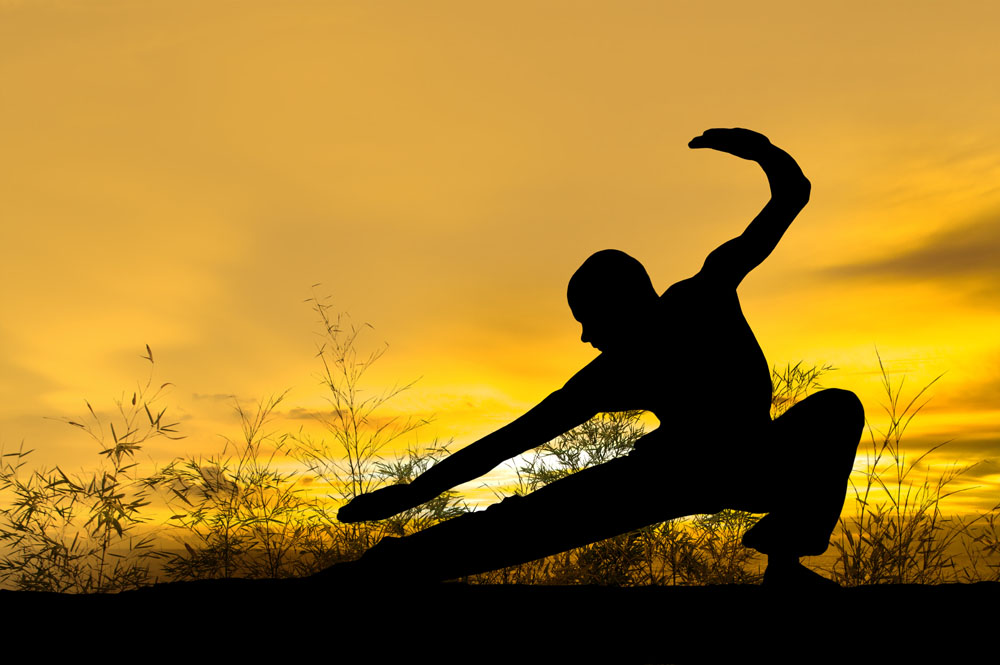 壹、課程效益    1、瞭解因應公司願景、策略發展調整人力資源管理制度。　　2、瞭解人力資源選訓用留制度，優化企業競爭力。    3、瞭解建立標準工作流程制度，建立永續經營基礎。貳、課程特色1、運用美式互動教學法，激勵學習意願。2、課程設計以理論與實務研討的方式，提升學習成效。3、藉由測驗及演練的方式，講師引導修正，提供成長方法。參、課程大綱-壹、課程效益    1、瞭解企業經營組織架構，規劃職位體系。　　2、瞭解人力資源薪獎留才制度，優化企業競爭力。    3、瞭解企業職能晋升制度，建立永續經營基礎。貳、課程特色1、運用美式互動教學法，激勵學習意願。2、分組實務研討方式，提升學習成效。參、課程大綱-壹、課程效益瞭解招募理念及目的，提升招募效能。瞭解職能設定及面談目的，設計招募工具，提升招募績效。瞭解職能式面談技巧，精準找到適合人才。貮、課程特色講師從事人力資源招募工作近二十年，為專業的招募任用師，招募面談人數超過萬人，招募階層及職務別多元，實務經驗豐富，能論述及引導學習招募專業職能。運用美式互動教學方法，讓學員在良好的學習氣氛下，增進學習意願。課程設計採理論與實務研討的方式，讓學員藉由思考及親身體驗，提升學習成效。藉由實務案例及演練的方式，瞭解正確做法，增加實務經驗。協助產出招募面談工具，輔助招募成效。參、課程大綱-職能教育訓練制度規劃課程目標：增進訓練專業人員對於訓練需求分析、課程規劃、訓練技術與方法之認識，以提昇辦理訓練之專業能力。課程期待：深入瞭解教育訓練專業知識，提升參訓人員辦理訓練之專業能力。課程大綱：壹、課程效益瞭解經營策略目標設定的方法及要素，製作策略地圖。瞭解績效提升計劃，進行績效管理，提升團隊及部屬績效。瞭解績效面談技巧重點，提升績效，達成組織策略目標。貳、課程特色講師擔任人力資源主管，擅長輔佐董事長及總經理，制定經營策略，及薪獎考核制度，為一實戰實務講師，本課程實務教學，科技業，生技業，製造業，並輔導公司建立制度，協助提升經營績效。講師榮獲中華民國人力資源發展學會最佳人力資源楷模講師榮獲行政院職訓局十大金技獎教育訓練講師獎講師榮獲上市公司第一品牌教育訓練主管獎運用美式互動教學，互動學習，互動修正。運用教練式教學，藉由實戰演練回饋方式，凝聚團隊共識。運用顧問式教學，以企業實際狀況，導引實戰實務研討，提升實戰實做成效。參、課程大綱-授課時間：2020/ 9/23，10/14，11/11，12/16，2021/1/13          (週三，10:00-17:00，總計6小時*5天)授課地點：中華系統性創新學會 訓練教室（新竹市光復路二段350號5樓）報名方式: 填妥報名表後，Email至service@ssi.org.tw ; 連絡電話03-5723200【注意事項】「*」項目請務必填寫，以利行前通知，或聯絡注意事項。為尊重智財權，課程進行中禁止錄音、錄影。費用含教材講義茶水、現場午餐。本會保留修訂課程、中斷課程及未達最低開課人數時取消課程之權利。本會保留因故調整課程時間，並通知已報名學員知悉。因學員個人因素，上課前7天後即不得退費，但得轉讓、轉課、或保留。上課前7天以上申請退費，退費時扣除手續費10%。若退費因素為學會課程取消或延課因素，學會負擔退費之手續費。需報帳者，請務必填寫「公司抬頭」及「統一編號」欄，以利開立收據。團報時每人仍需填一份資料，並加註團報聯絡人聯絡資料。2020/9/25 (五)人力資源管理制度規劃2020/9/25 (五)人力資源管理制度規劃一、企業願景及企業文化建構二、人事制度規章概論三、人事制度規章設計（範例講解）四、工作規則設計（範本範例） 五、員工手冊編製（範本範例）六、結論與問題答詢2020/10/14(三)人力資源職位薪獎制度規劃實務2020/10/14(三)人力資源職位薪獎制度規劃實務一、企業組織職位架構二、薪獎制度 三、升遷制度四、薪獎設計報告2020/11/11(三)職能招募面談實戰2020/11/11(三)職能招募面談實戰一、招募管理目的二、面談前準備要點三、面談中步驟技巧四、面談後評估2020/12/16(三)職能教育訓練規劃實務2020/12/16(三)職能教育訓練規劃實務一、訓練需求分析二、建立訓練體系/訓練流程三、訓練計劃擬定四、訓練計劃執行五、教育訓練績效設定六、教育訓練績效評估方法2021/1/13(三)績效管理與績效面談 2021/1/13(三)績效管理與績效面談 一、策略績效目標二、績效評分策略三、績效面談程序人力資源管理制度規劃課程大綱教學法效益一、企業願景及企業文化建構 1、使命、願景、價值觀的塑造 2、企業經營理念與企業文化意涵 3、勞資倫理與員工工作行為規範問題分析模擬研討分組發表講師回饋企業經營架構二、人事制度規章概論 1、人事管理制度規章設計的結構 2、設計人事制度規章的作法 3、建立人事制度規章檢討事項模擬研討分組發表講師回饋人事制度規章範本三、人事制度規章設計（範例講解） 1、招聘制度vs育才制度 2、用才制度vs留才制度 3、獎懲制度vs離職制度模擬研討分組發表講師回饋瞭解人力資源管理制度選訓用留制度分析四、工作規則設計（範本範例） 1、工作規則訂定、核備與公開揭示作業 2、訂定工作規則的內容 3、訂定工作規則應注意事項模擬研討分組發表講師回饋SOP標準作業流程範本介紹五、員工手冊編製（範本範例） 1、編撰《員工手冊》的步驟 2、編撰《員工手冊》的架構 3、編撰《員工手冊》的要領 4、《員工手冊》範例解說模擬研討分組發表講師回饋建立員工手冊作業要項範本介紹六、結論與問題答詢問答建議做法人力資源職位薪獎制度規劃實務課程大綱教學法效益一、企業組織職位架構   1、官僚式組織設計的方法   2、職位職等規劃設計   3、核心職務分析   4、薪資水平分析與設計問題分析模擬研討分組發表講師回饋企業經營架構分析二、薪獎制度    1、薪獎結構分析固定薪與變動薪設計   2、職能分級津貼(工作津貼)   3、績效獎金規劃   4、補助津貼   5、分紅模擬研討分組發表講師回饋各項獎金與員工分紅制度設計與規劃實務(年終獎金/業績獎金/研發.技術獎金/行政支援獎金/員工分紅…)三、升遷制度   1、主管晋升制度設計   2、講師晋升制度設計   3、專業職能制度設計模擬研討分組發表講師回饋晋升留才制度四、薪獎設計報告   1、職位職等設計   2、薪獎制度設計   3、晋升制度設計模擬研討分組發表講師回饋實做報告職能招募面談實戰項目內容效益及教學法招募管理目的經營策略？主管的人事職責？人對了，事情就對了！職能招募理念？離職原因分析！成功經驗分析！瞭解招募目的美式互動實戰教學團隊集思研討面談前準備要點確認選才必要職能分析？不能任用的標準及項目？履歷表的審閱及過濾面談問題的設計？面談前準備關鍵要點？瞭解面談前重要事項美式互動實戰教學團隊集思研討面談中步驟技巧面談步驟及目的分析？電話訪談的目的及重點？確認面談者適任技巧？確認面談者不適任技巧？面談的說明關鍵要項？瞭解面談關鍵技巧美式互動實戰教學團隊集思研討演練與回饋面談後評估面談評估表的設計為何錄取？為何不錄取？錄取通知的目的？面談績效管理要項？瞭解面談評估要項美式互動實戰教學團隊集思研討教學大綱內  容訓練需求分析1教育訓練理念及職責2目標需求3問題需求4職能需求調查建立訓練體系訓練流程1教育訓練制度建立2教育訓練體系3教育訓練流程訓練計劃擬定1訓練計劃2訓練方法3訓練輔助設備4訓練講師訓練計劃執行1訓練前準備2訓練中執行3訓練後工作教育訓練績效設定1訓練績效評估制度2訓練績效設定3訓練績效報告教育訓練績效評估方法1意見調查法2測驗法3行為調查法4成果統計法績效管理與績效面談教學程序課程大綱效益一、策略績效目標經營策略目標績效管理企業經營六大程序    願景／理念／策略    計劃／組織／執行策略目標設定實戰（實做）    展開每月策略目標計劃目標達成績效指標（實做）    設定每月目標達成績效指標製做部門績效指標KPI(實做)策略目標設定實做成敗關鍵要因分析製作績效管理表二、績效評分策略二、績效評分策略研討不同部屬不同領導方式績效不佳因素分析（實做）領導策略研討(實做)2080領導模式提升績效對策三大指標（實做）績效管理行動計劃表（實做）績效不佳管理提升績效計劃三、績效面談程序三、績效管理面談演練績效面談目的績效面談程序目標設定階段目標達成階段成果評核階段績效面談步驟確認目的分析問題研商對策達成共識執行計劃評核結果績效面談演練與回饋瞭解目標管理與績效管理績效面談演練評核人力資源管理認證班 （新竹班）人力資源管理認證班 （新竹班）人力資源管理認證班 （新竹班）人力資源管理認證班 （新竹班）人力資源管理認證班 （新竹班）人力資源管理認證班 （新竹班）人力資源管理認證班 （新竹班）人力資源管理認證班 （新竹班）人力資源管理認證班 （新竹班）人力資源管理認證班 （新竹班）人力資源管理認證班 （新竹班）人力資源管理認證班 （新竹班）姓    名*性   別*性   別*性   別*電   話*電   話*公司/單位*部門及職稱*部門及職稱*部門及職稱*行動電話*行動電話*E-MAIL*地   址*學   歷□博士    □碩士    □大學    □專科    □其他    科系：____________□博士    □碩士    □大學    □專科    □其他    科系：____________□博士    □碩士    □大學    □專科    □其他    科系：____________□博士    □碩士    □大學    □專科    □其他    科系：____________□博士    □碩士    □大學    □專科    □其他    科系：____________□博士    □碩士    □大學    □專科    □其他    科系：____________□博士    □碩士    □大學    □專科    □其他    科系：____________□博士    □碩士    □大學    □專科    □其他    科系：____________□博士    □碩士    □大學    □專科    □其他    科系：____________□博士    □碩士    □大學    □專科    □其他    科系：____________□博士    □碩士    □大學    □專科    □其他    科系：____________團體報名聯絡人姓名：                  電話：                 E-mail：聯絡人姓名：                  電話：                 E-mail：聯絡人姓名：                  電話：                 E-mail：聯絡人姓名：                  電話：                 E-mail：聯絡人姓名：                  電話：                 E-mail：聯絡人姓名：                  電話：                 E-mail：聯絡人姓名：                  電話：                 E-mail：聯絡人姓名：                  電話：                 E-mail：聯絡人姓名：                  電話：                 E-mail：聯絡人姓名：                  電話：                 E-mail：聯絡人姓名：                  電話：                 E-mail：訊息來源*□SSI網站□SME網站□SME網站□SME網站□Email□Email□學會電子報□學會電子報□學會FB專頁□學會FB專頁    □朋友訊息來源*□亞太教育網□104教育網□104教育網□104教育網□台灣教育網□台灣教育網□生活科技網□生活科技網□其他:_________□其他:_________□其他:_________發票抬頭：發票抬頭：發票抬頭：發票抬頭：統一編號：統一編號：統一編號：統一編號：統一編號：統一編號：統一編號：統一編號：以上價格不含郵寄與匯款費用以上價格不含郵寄與匯款費用以上價格不含郵寄與匯款費用以上價格不含郵寄與匯款費用以上價格不含郵寄與匯款費用以上價格不含郵寄與匯款費用以上價格不含郵寄與匯款費用以上價格不含郵寄與匯款費用以上價格不含郵寄與匯款費用以上價格不含郵寄與匯款費用以上價格不含郵寄與匯款費用以上價格不含郵寄與匯款費用付款方式ATM轉帳ATM轉帳兆豐國際銀行017 新安分行 0206亞卓國際顧問股份有限公司020-09-028980兆豐國際銀行017 新安分行 0206亞卓國際顧問股份有限公司020-09-028980兆豐國際銀行017 新安分行 0206亞卓國際顧問股份有限公司020-09-028980兆豐國際銀行017 新安分行 0206亞卓國際顧問股份有限公司020-09-028980兆豐國際銀行017 新安分行 0206亞卓國際顧問股份有限公司020-09-028980兆豐國際銀行017 新安分行 0206亞卓國際顧問股份有限公司020-09-028980兆豐國際銀行017 新安分行 0206亞卓國際顧問股份有限公司020-09-028980兆豐國際銀行017 新安分行 0206亞卓國際顧問股份有限公司020-09-028980兆豐國際銀行017 新安分行 0206亞卓國際顧問股份有限公司020-09-028980